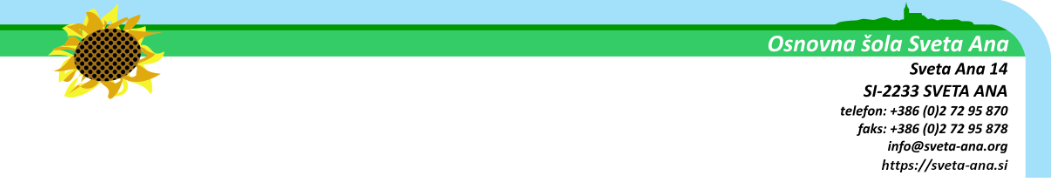 NAROČILNICA ZA BODOČE/NOVE UČENCE OŠ SV. ANA ALI PODRUŽNICE LOKAVEC NA UČBENIKE IN UČNO GRADIVO IZ UČBENIŠKEGA SKLADASpoštovani starši,v času šolanja v OŠ Sv. Ana ali podružnici Lokavec, bo vaš otrok potreboval učbenike in učno gradivo iz učbeniškega sklada. Komplet učbeniškega gradiva si bo učenec izposodi oz. dobil v šoli, če izpolnite priloženo naročilnico za izposojo in jo vrnete svetovalni delavki šole ali v knjižnico. Izposoja je brezplačna za vse učence in jo financira Ministrstvo za izobraževanje, znanost in šport.Upravljavka učbeniškega sklada                                                                      Ravnatelj                 Lidija Kocbek                                                                                    Boris Mlakar_________________________________  ODREŽI__________________________________ Osnovna šola Sv. AnaNAROČILNICA ZA UČBENIKE  IZ UČBENIŠKEGA SKLADAUčenko/učenca ____________________, ki bo v prihodnjem šolskem letu obiskoval/a_______ razred, prijavljam v sistem izposoje učbenikov iz učbeniškega sklada. Prijava velja do konca šolanja na OŠ Sv. Ana oziroma do preklica oz. odjave.Datum:                                                                               Podpis staršev (skrbnika):